ПОЯСНЮВАЛЬНА ЗАПИСКА№ ПЗН-45742 від 19.10.2022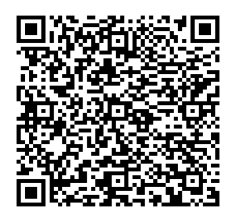 до проєкту рішення Київської міської ради:Про передачу ТОВАРИСТВУ З ОБМЕЖЕНОЮ ВІДПОВІДАЛЬНІСТЮ «КІРАМІД-М» земельної ділянки в оренду для експлуатації та обслуговування нежитлової будівлі з озелененням прилеглої території на просп. Науки, 4 у Голосіївському районі міста КиєваЮридична особа:*за даними Єдиного державного реєстру юридичних осіб, фізичних осіб- підприємців та громадських формуваньВідомості про земельну ділянку (кадастровий номер № 8000000000:79:086:0003).3. Обґрунтування прийняття рішення.На клопотання зацікавленої особи відповідно до статей 9, 123 Земельного кодексу України та Порядку набуття прав на землю із земель комунальної власності у місті Києві, затвердженого рішенням Київської міської ради від 20.04.2017 № 241/2463, Департаментом земельних ресурсів виконавчого органу Київської міської ради (Київської міської державної адміністрації) розроблено проєкт рішення Київської міської ради.4. Мета прийняття рішення.Метою прийняття рішення є забезпечення реалізації встановленого Земельним кодексом України права особи на оформлення права користування на землю.5. Особливі характеристики ділянки.6. Стан нормативно-правової бази у даній сфері правового регулювання.Загальні засади та порядок отримання дозволу на розроблення документації із землеустрою визначено статтями 9, 123 Земельного кодексу України.7. Фінансово-економічне обґрунтування.Реалізація рішення не потребує додаткових витрат міського бюджету.8. Прогноз соціально-економічних та інших наслідків прийняття рішення.Наслідками прийняття розробленого проєкту рішення стане реалізація зацікавленою особою своїх прав щодо використання земельної ділянки.Доповідач: директор Департаменту земельних ресурсів Валентина ПЕЛИХ. Назва	ТОВАРИСТВО З ОБМЕЖЕНОЮ ВІДПОВІДАЛЬНІСТЮ «Кірамід-М» Перелік засновників (учасників) юридичної особи*ШЕВЧЕНКО СВІТЛАНА ОЛЕКСАНДРІВНА Україна, 02154, місто Київ, бульв. Шамо Ігоря ЧЕРНОВ ДМИТРО ВАЛЕРІЙОВИЧ Україна, 02154, місто Київ, бульв. Шамо Ігоря Кінцевий бенефіціарний   власник (контролер)*ШЕВЧЕНКО СВІТЛАНА ОЛЕКСАНДРІВНА Україна, 02154, місто Київ, бульв. Шамо Ігоря ЧЕРНОВ ДМИТРО ВАЛЕРІЙОВИЧ Україна, 02154, місто Київ, бульв. Шамо Ігоря  Клопотаннявід 18.10.2022 № 400414558Місце розташування (адреса)м. Київ, р-н Голосіївський, просп. Науки, 4 літ. «Е»  Площа0,0332 га Вид та термін користуванняОренда на 10 років Категорія земельЗемлі житлової та громадської забудови Цільове призначення03.07 для будівництва та обслуговування будівель торгівлі(вид використання - для експлуатації та обслуговування нежитлової будівлі з озелененням прилеглої території) Нормативна грошова оцінка 
 (за попереднім розрахунком*) 2 559 074 грн 65 коп. *Наведені розрахунки нормативної грошової оцінки не є остаточними і будуть уточнені   відповідно до вимог чинного законодавства при оформленні права на земельну ділянку. *Наведені розрахунки нормативної грошової оцінки не є остаточними і будуть уточнені   відповідно до вимог чинного законодавства при оформленні права на земельну ділянку.Наявність будівель і споруд    на ділянці:На земельній ділянці розташована нежитлова будівля літ. «Е» загальною площею 175,5 кв. м, яка належить ТОВАРИСТВУ З ОБМЕЖЕНОЮ ВІДПОВІДАЛЬНІСТЮ «КІРАМІД-М», право власності зареєстровано у Державному реєстрі речових прав на нерухоме майно 30.06.2021, номер запису про право власності 42809893 (інформація з Державного реєстру речових прав на нерухоме майно від 19.10.2022 № 312753412). Наявність ДПТ:Детальний план території відсутній. Функціональне призначення   згідно з Генпланом:Відповідно до Генерального плану міста Києва, затвердженого рішенням Київської міської ради              від 28.03.2002 № 370/1804, земельна ділянка за функціональним призначенням належить до території вулиць і доріг (витяг з Містобудівного кадастру                       від 07.11.2018 № 10294/0/12-03-18).Наявність обмежень у використанні земель, у тому числі червоних ліній, в межах земельної ділянки, що формується для обслуговування існуючого об’єкта нерухомості (будівлі, споруди), не перешкоджає її формуванню та визначенню її цільового призначення для потреб, пов’язаних із функціонуванням зазначеного об’єкта з дотриманням встановлених обмежень щодо використання земельної ділянки (стаття 791 Земельного кодексу України). Правовий режим:Земельна ділянка належить до земель комунальної власності територіальної громади міста Києва. Розташування в зеленій зоні:Земельна ділянка не входить до зеленої зони. Інші особливості:Земельна ділянка розташована поза межами червоних ліній.Пунктом 3.8 проєкту рішення запропоновано з урахуванням існуючої судової практики (постанови Верховного Cуду від 18.06.2020 у справі № 925/449/19,       від 27.01.2021 у справі № 630/269/16, від 10.02.2021 у справі № 200/8930/18) зобов’язати землекористувача сплатити безпідставно збереженні кошти за користування земельною ділянкою без правовстановлюючих документів підставі статті 1212 Цивільного кодексу України згідно з розрахунком Департаменту земельних ресурсів виконавчого органу Київської міської ради (Київської міської державної адміністрації).Зважаючи на положення статей 9, 122 Земельного кодексу України та пункту 34 частини першої статті 26 Закону України «Про місцеве самоврядування в Україні» (щодо обов’язковості розгляду питань землекористування на пленарних засіданнях) вказаний проєкт рішення направляється для подальшого розгляду Київською міською радою.Директор Департаменту земельних ресурсівВалентина ПЕЛИХ